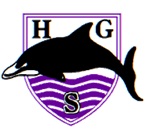 HALL GREEN SCHOOLPERSON SPECIFICIATIONPOST: ICT TECHNICIAN
Salary Range/Grade: 	Grade 3, Point 17Responsible to: 	Network ManagerThis acts as selection criteria and gives an outline of the types of person and the characteristics required to do the job.Essential (E):	without which candidate would be rejectedDesirable (D): 	useful for choosing between two good candidates.Please make sure, when completing your application form, you give clear examples of how you meet the essential and desirable criteria.(A = Application Form, I = Interview, Q = Proof of Qualification or evidence of relevant recent experience)We will consider any reasonable adjustments under the terms of the Equality Act 2010 to enable an applicant with a disability (as defined under the Act) to meet the requirements of the post.Hall Green School is committed to safeguarding and promoting the welfare of its pupils and expects all those working at the School to share this commitment.  Successful applicants will be required to undergo pre-appointment checks appropriate to the post, including checks with past employers and Enhanced Disclosure and Barring Checks.AttributesEssentialHow MeasuredA – ApplicationI – InterviewQ – QualificationR – ReferenceDesirableHow MeasuredA – ApplicationI – InterviewQ – QualificationR – ReferenceExperienceDemonstrable ICT support experienceA, I, QExperience of working in a school environmentA, ISkills/AbilitiesExcellent IT skills and computer literacyAbility to demonstrate practical troubleshooting and problem analysis techniquesAble to develop constructive working relationships with all staff, whilst maintaining a high level of professionalismAble to communicate effectively with staff and pupils in a professional manner, face to face, on the telephone and in writingAttention to detail and ability to show initiativeAble to organise workload without supervisionAble to work under pressure, including interruptions such as conflicting demands on timeA, I, QA, IA, I, QA, IA, IA, IA, IA, IAttributesEssentialHow MeasuredA – ApplicationI – InterviewQ – QualificationR – ReferenceDesirableHow MeasuredA – ApplicationI – InterviewQ – QualificationR – ReferenceCompetenciesAble to form appropriate relationships with young peopleA, ISpecialist KnowledgeWorking knowledge of Microsoft Windows client operating systems as well as various software packages including Microsoft OfficeA, I, QExperience with Windows Server, Active Directory and Group PolicyExperience of the school MIS system (SIMS)Programming experience in Python to assist when required with Computer Science lessonsKnowledge of MAC client operating systemsA, IA, IA, IA, IEducation and TrainingWilling to undertake training and development activitiesA, IEqual OpportunitiesKnowledge of and commitment to equal opportunities issues as they relate to education and schoolsA, I, ROther RequirementsWillingness to adjust working arrangements to suit the changing needs and demands of the school (occasional)A, I